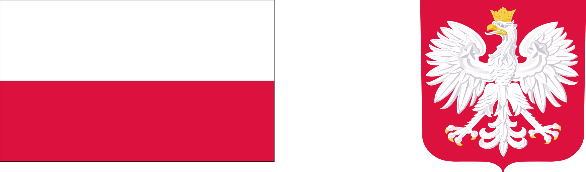 Dofinansowano ze środków państwowego funduszu celowego.Opieka wytchnieniowa- edycja 2022.Źródło finansowania:Zadanie realizowane jest ze środków pochodzących z Funduszu Solidarnościowego:  wartość dofinansowania – 9.792,00 złcałkowita wartość zadania – 9.792,00 zł